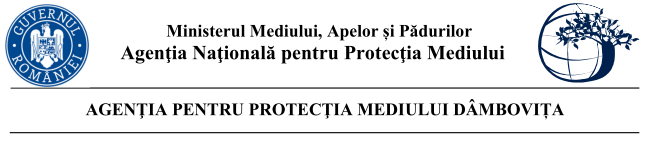  Nr. 9281/5235/..2023                                         proiect   DECIZIA ETAPEI DE ÎNCADRARENr. din data deCa urmare a solicitării de emitere a acordului de mediu adresate de S.C. DANUBIU ENTERPRISES S.R.L. prin Poulakis Alexandros Pastor cu sediul în judetul Ilfov, oraș Voluntari, str. Matei Basarab, nr. 19, înregistrată la Agenția pentru Protecția Mediului (APM) Dâmbovița cu nr. 9281 din data 20.06.2022, în baza Legii nr. 292/2018 privind evaluarea impactului anumitor proiecte publice şi private asupra mediului şi a Ordonanţei de urgenţă a Guvernului nr. 57/2007 privind regimul ariilor naturale protejate, conservarea habitatelor naturale, a florei şi faunei sălbatice, aprobată cu modificări şi completări prin Legea nr. 49/2011, cu modificările şi completările ulterioare,Agenția pentru Protecția Mediului (APM) Dâmbovița decide, ca urmare a consultărilor desfăşurate în cadrul şedinţei Comisiei de analiză tehnică din data de 12.01.2023 că proiectul ” CONSTRUIRE PARC FOTOVOLTAIC”, propus a fi amplasat în județul Dâmbovița, comuna  Butimanu, sat Butimanu, sau identificat prin plan de incadrare in zona si extrase de Carte funciara pentru CF nr. 70029; 70024; 70030,  nu se supune evaluării impactului asupra mediului, nu se supune evaluării adecvate și nu se supune evaluării impactului asupra corpurilor de apăJustificarea prezentei decizii:I. Motivele pe baza cărora s-a stabilit luarea deciziei etapei de încadrare in procedura de evaluare a impactului asupra mediului sunt următoarele:a) proiectul se încadrează în prevederile Legii nr. 292/2018 privind evaluarea impactului anumitor proiecte publice şi private asupra mediului, anexa nr. 2 pct. 3, lit.a ,, Instalaţii pentru producerea energiei electrice, termice şi a aburului tehnologic, altele decât cele prevăzute în anexa 1ˮ;b) impactul realizării proiectului asupra factorilor de mediu va fi redus pentru sol, subsol, vegetație, fauna si nesemnificativ pentru ape, aer si așezările umane;c) nu au fost formulate observaţii din partea publicului în urma mediatizării depunerii solicitării de emitere a acordului de mediu respectiv, a luării deciziei privind etapa de încadrare;1. Caracteristicile proiectuluia)mărimea proiectului:     Proiectul de Construire Parc Fotovoltaic are suprafața 313 800 m2 (31,80 ha), se identifică prin numărul cadastral 70029 și cartea funciară nr. 70029. Bilantul Teritorial Proiect:Proiectul propus spre implementare, va avea o putere instalata (DC) de 27,49 MWp (respectiv 22,8 MWac) si va fi constituit din amplasarea de panouri fotovoltaice pe structuri metalice fixe orientate spre sud, invertoare cu rolul de a transforma curentul continuu (cc) in curent alternativ (ca), posturi de transformare ridicatoare preechipate si mobilate, drumuri de acces si amenajare teren si alte instalatii specifice necesare operarii viitorului parc fotovoltaic.Acest tip de proiect fotovoltaic este exploatabil doar pe timpul zilei, cand radiatia solara permite productia de energie regenerabila. Funcțional, panourile fotovoltaice se leagă în serie pentru a alcătui șiruri (denumite în literatura de specialitate stringuri), care la rândul lor se conectează în paralel pentru a forma o matrice fotovoltaică, care se leagă la invertoarele solare. Pentru conectarea la Sistemul Energetic National (rețeaua de 110kV a Electrica Distributie), energia electrică produsă în c.a. de invertoarele solar va trece prin două trepte de ridicare: o primă treaptă la posturile de transformare de JT/MT (0,8/20kV) și a doua treaptă la stația electrică interioară de MT/IT (20/110kV). Pentru ca energia electrică produsă să poată fi evacuată în SEN, respectiv în rețeaua electrică de distribuție (conectare în stația 110kV Butimanu a DEER) este necesară ridicarea nivelului de tensiune prin două trepte de ridicare: primă treaptă la posturile de transformare de JT/MT (0,8/20kV).a doua treaptă la stația electrică interioară a Parcului Fotovoltaic Butimanu de MT/IT (20/110kV).În acest proiect, s-a optat pentru posturi de transformare compacte în anvelopă metalică echipate cu un transformator de putere trifazat, de 0,8/20kV. S-a ales această soluție ținând cont de ușurința transportului, a montajului și a lucrărilor de construcții reduse.Pentru conectare la SEN în rețeaua locală de distribuție a DEER se va construi o stație de transformare de 20/110kV echipată cu un transformator de putere de 63MVA, o celulă de transfomator (110kV) și stație 20kV complet echipată. Soluția de conectare la SEN prevede introducerea energiei electrice în rețea prin conectarea în stația 110kV Butimanu a DEER.Asigurarea alimentării cu energie electrică a consumatorilor din stația electrică interioară 20/110kV, dar și consumatorilor de tip iluminat, sistem local de control și monitorizare, monitorizare video, etc. ai parcului fotovoltaic, se va realiza printr-un transformator de servicii interne, alimentat printr-o conexiune din rețeaua locală de distribuție de 20kV.Proiectul presupune realizarea unui parc fotovoltaic de 22,8MWc.a./27,4 MWc.c. (CEF Butimanu), având următoarea componență:-sistemul de panouri fotovoltaice: 41340 panouri din siliciu monocristalin, producator Canadian Solar, model CS7N-665MS-invertoare solare cu instalația electrică internă de colectare: 114 invertoare, producator Huawei, model SUN2000-215kTL-H3 cu o putere unitara de 200kW-structurile metalice de susținere a panourilor fotovoltaice.-5 posturi de transformare energie electrică 0,8/20 kV (6000kVA).-stație electrică interioară 20/110kV complet echipată:-celulă 110 kV echipată cu întreruptor-transformator 110/20 kV 63 MVA-clădire stație 20kV-celule 20 kV -stația 20 kV - lucrări generale:-dulapuri de teleprotecție și telecomunicație-echipamentele aferente pentru servicii proprii, protecții, grup electrogen-linie electrică subterană de racord 110 kV de la stația electrică interioară 20/110kV a Parcului Fotovoltaic Butimanu, la Stația 110kV Butimanu a operatorului de rețea Electrica Distributie Muntenia Nord. -instalația de protecție împotriva supratensiunilor și instalația de legare la pământ.-sistem de supraveghere și alte echipamente de monitorizare.Energia solara captata de panourile fotovoltaice (model Canadian Solar, HiKu7 Mono PERC, CS7N-665MS) este transformata in energie electrica prin intermediul celulelor fotovoltaice ale celor 41 340 de panouri solare de cate 665 Wp, fiind conectate in serie 28 sau 30 de module pentru a forma un sir de panouri. Intreg parcul fotovoltaic cuprinde 1 476 siruri de panouri, acestea fiind conectate in paralel la 114 invertoare (model Huawei SUN2000-215KTL-H3) de 215kVA fiecare, utilizand cabluri solare avand o sectiune de 4(6) mm2.Ulterior, invertoarele sunt conectate la 5 posturi de transformare (PT) de 6000 kVA pentru ridicarea nivelului de tensiune de la 800V la 20kV. Fiecare post de transformare este ec constând din panouri AC de joasă tensiune pentru conectarea invertoarelor, un transformator de putere 0,8/20kV de 6000kVA, tablouri de distribuție MT de 20kV și sistem auxiliar, inclusiv tabloul de distribuție AC pentru alimentarea serviciilor proprii ale postului de transformare.Pentru transmiterea energiei electrice produse de centrala fotovoltaica este necesara constructia unei statii noi de 110/20kV, proprie Parcului Fotovoltaic Butimanu, ce va avea montat si un transformator de putere de 63MVA pentru conectarea la Sistemul Energetic National (SEN). Pentru noua statie de transformare aferenta PV Butimanu va fi prevazuta o instalatie indivifduala de legare la pamant formata din electrolizi orizontali si verticali din OL-Zn, conform normativelor in vigoare.Panourile fotovoltaice vor fi amplasate la o distanta de aproximativ 0,7 m de sol (de la de cea mai de jos latura a acestora) pentru facilitarea operatiunilor de mentenanta in ceea ce le priveste si implicit pentru a nu cauza impact asupra solului si asupra vegetatiei.În afară de zonele alocate pentru amplasarea posturilor de transformare modulare, este prevăzută o zonă liberă în partea sudica a terenului propus pentru implementarea proiectului in scopul organizarii de santier si amplasarii la finalizarea lucrarilor de constructie a containerelor modulare pentru stocarea pieselor de schimb si materialelor necesare in perioada de operare a parcului fotovoltaic. În zona de sud-est a terenului s-a păstrat o suprafață pentru stația electrică de 110/20kV care urmează să fie construită.Amplasamentul propus pentru implementarea proiectului va fi imprejmuit integral.Lucările de construcții civile aferente parcului fotovoltaic vor fi:-lucrări pentru executarea amenajarii organizarii de santier.-lucrări aferente drumurilor de servitute interioare; acestea vor fi amenajat din macadam (piatra sparta) si vor avea o latime de 5 m.-amenajare teren și lucrări de fundare a structurilor de susținere panouri fotovoltaice. Se prevad in Proiect un numar de 758 structuri metalice. Pe aceste structuri vor fi amplasate panourile fotovoltaice la o distanta de aproximativ 0,7 m fata de sol (de la latura cea mai de jos a panourilor solare). Lucrarile de amenajare a structurilor metalice/prefabricate, presupun instalarea acestor structuri pe piloni de metali fixati in sol prin batere directa.-execuție fundații posturi de transformare și platformele containerelor modulare pentru stocare piese de schimb, acestea vor fi din beton conform cu indicatiile furnizorilor.-împrejmuire perimetrală și porți de acces pentru întregul parc dar și pentru stația electrică interioară de 20/110kVLucrari de amenajare e terenului si de realizare a fundatiilor aferente a statiei electrice de  110/20kV, a transformatoarelor si a gardului de imprejmuire a Parcului Fotovoltaic;Lucrari de montare a stalpilor metalici pentru paratrasnet (daca este cazul) si pentru stalpii de sustinere camere CCTV si iluminat perimetral.Lucrari de tip sapatura si pozare a cablului subteran LES de legatura intre Parcul Fotovoltaic Butimanu si reteaua energetica nationala - SENLucrari de pozare aparenta a cablurilor electrice in santuri situate pe marginea drumurilor de servitute interioara ale parcului fotovoltaic.Lucrarile de imprejmuire a parcului vor fi realizate prin intermediul unor panouri metalice de plasă cu înălțimea de 2m. La partea superioară gardul se prelungește cu patru rânduri de sârmă ghimpată până la înălțimea de min 2500mm.Execuție lucrări în stația de 20/110kV: construcție clădire stație 20kV, lucrări de construcție pentru echipamente și structuri aferente instalației de 110kV, drum interior stație, gard perimetral și porți de acces.Parcul fotovoltaic Butimanu va fi racordat la reteaua energetica nationala prin intermediul statiei 110kV Butimanu detinuta de DEER. Stația electrică de 20/110kV se va construi pe amplasamentul parcului fotovoltaic în partea de sud – est a parcelei. Suprafața alocată pentru statia electrică este de 2475m2. Conectarea parcului fotovoltaic la SEN, respectiv la bara de 110kV in Statia 110kV Butimanu a DEER, se va realiza prin linie electrică subterană de 110kV pe o lungime de circa 3km.Accesul catre Parcul Fotovoltaic Butimanu se realizeaza prin DN 1A care trece pe la aproximativ 700m de limita estica a amplasamentului si prin intermediul drumurilor de exploatare DE63 si DE 62/8 care fac legatura dintre amplasamentul Proiectului si DN 1A. b) cumularea cu alte proiecte -  nu este cazul; c) utilizarea resurselor naturale: se vor utiliza resurse naturale în cantităţi limitate, iar materialele necesare realizării proiectului vor fi preluate de la societăţi autorizate;  d) producţia de deşeuri: deşeurile generate atât în perioada de execuţie cât şi în perioada de funcţionare vor fi stocate selectiv şi predate către societăţi autorizate din punct de vedere al mediului pentru activităţi de colectare/valorificare/eliminare; e) emisiile poluante, inclusiv zgomotul şi alte surse de disconfort: lucrările şi măsurile prevăzute în proiect nu vor afecta semnificativ factorii de mediu (aer, apă, sol, aşezări umane); f) riscul de accident, ţinându-se seama în special de substanţele şi de tehnologiile utilizate: in timpul lucrărilor de execuție pot apare pierderi accidentale de carburanți sau lubrefianți de la vehiculele si utilajele folosite; 2. Localizarea proiectelor2.1. utilizarea existentă a terenului: Conform Certificatului de Urbanism nr. 7/10.02.2022 si conform PUZ aprobat nr. 40 / 31.10.2021.2.2. relativa abundenţă a resurselor naturale din zonă, calitatea şi capacitatea regenerativă a acestora:  nu este cazul;2.3. capacitatea de absorbţie a mediului, cu atenţie deosebită pentru:zonele umede: nu este cazul;zonele costiere: nu este cazul;zonele montane şi cele împădurite: nu este cazul;parcurile şi rezervaţiile naturale: nu este cazul;ariile clasificate sau zonele protejate prin legislaţia în vigoare, cum sunt:  proiectul nu este amplasat în sau în vecinătatea unei arii naturale protejate; f) zonele de protecţie specială, mai ales cele desemnate prin Ordonanţa de Urgenţă a Guvernului nr. 57/2007 privind regimul ariilor naturale protejate, conservarea habitatelor naturale, a florei şi faunei sălbatice, cu modificările şi completările ulterioare, zonele prevăzute prin Legea nr. 5/2000 privind aprobarea Planului de amenajare a teritoriului naţional – Secţiunea a III – a – zone protejate, zonele de protecţie instituite conform prevederilor Legii apelor nr. 107/1996, cu modificările şi completările ulterioare, şi Hotărârea Guvernului nr. 930/2005 pentru aprobarea Normelor speciale privind caracterul şi mărimea zonelor de protecţie sanitară şi hidrogeologică: proiectul nu este inclus în zone de protecţie specială desemnate;    g) ariile în care standardele de calitate a mediului stabilite de legislaţie au fost deja depăşite: nu au fost înregistrate astfel de situaţii;     h) ariile dens populate: nu e cazul;    i) peisajele cu semnificaţie istorică, culturală şi arheologică: Directia Judeteana pentru Cultura Dambovita a emis Avizul nr. 239/29.11.2022; 3. Caracteristicile impactului potenţial:        a) extinderea impactului: aria geografică şi numărul persoanelor afectate: impactul va fi local, numai în zona de lucru, pe perioada execuţiei și ulterior în perioada de funcționare;    b) natura transfrontieră a impactului:  nu este cazul;    c) mărimea şi complexitatea impactului: impact relativ redus şi local atât pe perioada execuţiei proiectului cât şi ulterior în perioada de funcţionare;    d) probabilitatea impactului: impact cu probabilitate redusă atât pe parcursul realizării investiţiei, cât şi după realizarea acestuia, deoarece măsurile prevăzute de proiect nu vor afecta semnificativ factorii de mediu (aer, apă, sol, aşezări umane);    e) durata, frecvenţa şi reversibilitatea impactului: impact cu durată, frecvenţă şi reversibilitate reduse datorită naturii proiectului şi măsurilor prevăzute de acesta. Proiectul propus nu intră sub incidenţa art. 28 din O.U.G. 57/2007 privind regimul ariilor naturale protejate, conservarea habitatelor naturale, a florei şi faunei sălbatice, cu modificările si completările ulterioare, amplasamentul propus nu se află în/sau vecinătatea unei arii naturale protejate sau alte habitate sensibile. Proiectul nu intră sub incidența art. 48 și 54 din Legea Apelor nr. 107/1996, cu modificările și completările ulterioare. conform adresei Administratia Nationala Apele Romane ABA Arges-Vedea, SHI Vacaresti nr. 2242/SF/16.12.2022 - nu este necesară obtinerea avizului de gospodarirea apelor pentru acest obiectiv.Condiţiile de realizare a proiectului:    Titularul are obligaţia de a urmări modul de respectare a legislaţiei de mediu în vigoare pe toata perioada de execuţie a lucrărilor şi  după realizarea acestuia să ia toate măsurile necesare pentru a nu se produce poluarea apelor subterane, de suprafaţă, a solului sau a aerului.Respectarea condițiilor impuse prin avizele solicitate în Certificatul de Urbanism.Titularul are obligația respectării condițiilor impuse prin actele de reglementare emise/solicitate de alte autorități.Pentru  organizarea de şantier:depozitarea materialelor de construcţie şi a deşeurilor rezultate se va face în zone special amenajate fără să afecteze circulaţia în zonă;utilajele de construcţii se vor alimenta cu carburanţi numai în zone special amenajate fără a se contamina solul cu produse petroliere; întreţinerea utilajelor/mijloacelor de transport (spălarea lor, efectuarea de reparaţii, schimburile de ulei) se vor face numai la service-uri/baze de producţie autorizate;toate echipamentele mecanice trebuie să respecte standardele referitoare la emisiile de zgomot în mediu conform H.G. nr. 1756/2006 privind emisiile de zgomot în mediu produse de echipamentele destinate utilizării în exteriorul clădirilor; deşeurile menajere se vor colecta în europubelă şi se vor preda către unităţi autorizate;prin organizarea de şantier nu se vor ocupa suprafeţe suplimentare de teren, faţă de cele planificate pentru realizarea proiectului;pentru lucrările specifice de şantier se vor utiliza toalete ecologice;Protecţia apelorÎn perioada de construire:În perioada de construire:nu se vor evacua ape uzate în apele de suprafaţă sau subterane, nu se vor manipula sau depozita deşeuri, reziduuri sau substanţe chimice, fără asigurarea condiţiilor de evitare a poluării directe sau indirecte a apelor de suprafaţă sau subterane;Protecţia aeruluiÎn perioada de construire:emisiile de poluanţi rezultaţi de la vehiculele rutiere trebuie să se încadreze în normele tehnice privind siguranţa circulaţiei rutiere şi protecţiei mediului, verificaţi prin inspecţia tehnică periodică; cantităţile anuale de poluanţi emişi din activitatea de transport se calculează folosind metodologia specifică;concentraţiile noxelor emise de la motoarele termice care funcţionează pe motorină nu vor depăşi limitele maxime admise de H.G. 743/2002;în perioadele secetoase şi ori de câte ori este nevoie  se vor umecta căile de acces pentru evitarea poluării cu praf; Protecția împotriva zgomotului - 	toate echipamentele mecanice trebuie să respecte standardele referitoare la emisiile de zgomot în mediu conform H.G. nr. 1756/2006 privind emisiile de zgomot în mediu produse de echipamentele destinate utilizării în exteriorul clădirilor;- 	în timpul execuţiei proiectului nivelul de zgomot echivalent se va încadra în limitele SR 10009-2017/C91:2020 – Acustică - limite admisibile ale nivelului de zgomot în mediul ambiant, STAS 6156/1986 - Protecţia împotriva zgomotului in construcţii civile și social - culturale şi OM nr. 119/2014 pentru aprobarea Normelor de igienă şi sănătate publică privind mediul de viaţă al populaţiei, cu modificările și completările ulterioare respectiv:65 dB - la limita zonei funcţionale a amplasamentului;55 dB în timpul zilei/45 dB noaptea (orele 23.00-7.00)  – la fațada clădirilor învecinate, considerate zone protejate;Protecţia solului    a)În perioada de construiremijloacele de transport vor fi asigurate astfel încât să nu existe pierderi de material sau deşeuri în timpul transportului;utilajele de construcţii se vor alimenta cu carburanţi numai în zone special amenajate fără a se contamina solul cu produse petroliere;întreţinerea utilajelor/mijloacelor de transport (spălarea lor, efectuarea de reparaţii, schimburile de ulei) se vor face numai la service-uri/baze de producţie autorizate;alimentarea cu carburanţi a mijloacelor de transport se va face de la staţii de distribuţie carburanţi autorizate, iar pentru utilaje alimentarea se va face numai cu respectarea tuturor normelor de protecţie  mediului; se vor amenaja spaţii amenajate corepunzător pentru depozitarea materialelor de construcţie şi pentru depozitarea temporară a deşeurilor generate;se interzice poluarea solului cu carburanţi, uleiuri uzate în urma operaţiilor de staţionare, aprovizionare, depozitare sau alimentare cu combustibili a utilajelor şi a mijloacelor de transport sau datorită funcţionării necorespunzătoare a acestora;  b) În perioada de funcţionare-   se vor amenaja spaţii pentru stocarea temporară a deşeurilor generate din activitate;Modul de gospodărire a deşeurilor   Titularul are obligaţia respectării prevederilor Ordonanței de Urgenţă a Guvernului României  privind  protecţia mediului nr. 195/2005, aprobată cu modificări şi completări  prin Legea nr. 265/2006, Ordonanței de Urgență nr. 92/2021 privind regimul deşeurilor, aprobata prin Legea 17/2023.   În perioada de construcţie- deşeurile reciclabile rezultate în urma lucrărilor de construcţii  se vor colecta selectiv prin grija executantului lucrării, selectiv pe categorii şi vor fi predate la firme specializate în valorificarea lor; - deşeurile menajere se vor colecta în europubelă şi se vor preda către firme specializate;b) În perioada de funcţionare-  se va asigura preluarea ritmică a deşeurilor rezultate pe amplasament, evitarea depozitării necontrolate a acestora;- deșeurile generate vor fi eliminate sau valorificate numai prin operatori autorizați pe bază de contract;- este interzisă abandonarea deşeurilor sau depozitarea în locuri neautorizate; pe durata transportului deşeurile vor fi însoţite de documente din care să rezulte deţinătorul, destinatarul, tipul deşeurilor, locul de încărcare, locul de destinaţie, cantitatea;Lucrări de refacere a amplasamentului- în cazul unor poluări accidentale se va reface zona afectată;- la încetarea activităţii se vor dezafecta construcţiile/instalaţiile existente şi se va readuce terenul la starea inițială în vederea utilizării ulterioare a terenului;MonitorizareaÎn timpul implementării proiectului: în scopul eliminării eventualelor disfuncţionalităţi, pe întreaga durată de execuţie a lucrărilor vor fi supravegheate:- respectarea cu stricteţe a limitelor şi suprafeţelor ;- modul de depozitare a materialelor de construcţie;- respectarea rutelor alese pentru transportul materialelor de construcţie;- respectarea normelor de securitate a muncii;- respectarea măsurilor de reducere a poluării;- refacerea la sfârşitul lucrărilor a zonelor afectate de lucrările de organizare a şantierului;- nivelul de zgomot – în cazul apariţiei sesizărilor din partea populaţiei datorate depăşirii limitelor admisibile se vor lua măsuri organizatorice şi/sau tehnice corespunzătoare de atenuare a impactului. Proiectul propus nu necesită parcurgerea celorlalte etape ale procedurilor de evaluare a impactului asupra mediului, evaluarea adecvată si evaluarea impactului asupra corpurilor de apă.Prezenta decizie este valabilă pe toată perioada de realizare a proiectului, iar în situaţia în care intervin elemente noi, necunoscute la data emiterii prezentei decizii, sau se modifică condiţiile care au stat la baza emiterii acesteia, titularul proiectului are obligaţia de a notifica autoritatea competentă emitentă.Orice persoană care face parte din publicul interesat şi care se consideră vătămată într-un drept al său ori într-un interes legitim se poate adresa instanţei de contencios administrativ competente pentru a ataca, din punct de vedere procedural sau substanţial, actele, deciziile ori omisiunile autorităţii publice competente care fac obiectul participării publicului, inclusiv aprobarea de dezvoltare, potrivit prevederilor Legii contenciosului administrativ nr. 554/2004, cu modificările şi completările ulterioare.Se poate adresa instanţei de contencios administrativ competente şi orice organizaţie neguvernamentală care îndeplineşte condiţiile prevăzute la art. 2 din Legea nr. 292/2018 privind evaluarea impactului anumitor proiecte publice şi private asupra mediului, considerându-se că acestea sunt vătămate într-un drept al lor sau într-un interes legitim.Actele sau omisiunile autorităţii publice competente care fac obiectul participării publicului se atacă în instanţă odată cu decizia etapei de încadrare, cu acordul de mediu ori, după caz, cu decizia de respingere a solicitării de emitere a acordului de mediu, respectiv cu aprobarea de dezvoltare sau, după caz, cu decizia de respingere a solicitării aprobării de dezvoltare.Înainte de a se adresa instanţei de contencios administrativ competente, persoanele prevăzute la art. 21 din Legea nr. 292/2018 privind evaluarea impactului anumitor proiecte publice şi private asupra mediului au obligaţia să solicite autorităţii publice emitente a deciziei prevăzute la art. 21 alin. (3) sau autorităţii ierarhic superioare revocarea, în tot sau în parte, a respectivei decizii. Solicitarea trebuie înregistrată în termen de 30 de zile de la data aducerii la cunoştinţa publicului a deciziei.Autoritatea publică emitentă are obligaţia de a răspunde la plângerea prealabilă prevăzută la art. 22 alin. (1) în termen de 30 de zile de la data înregistrării acesteia la acea autoritate.Procedura de soluţionare a plângerii prealabile prevăzută la art. 22 alin. (1) este gratuită şi trebuie să fie echitabilă, rapidă şi corectă.Prezenta decizie poate fi contestată în conformitate cu prevederile Legii nr. 292/2018 privind evaluarea impactului anumitor proiecte publice şi private asupra mediului şi ale Legii nr. 554/2004, cu modificările şi completările ulterioare.DIRECTOR EXECUTIV,Laura Gabriela BRICEAGAspect territorial ProiectSuprafataTeren total aferent parc fotovoltaic Butimanu31,38 haPlatforma organizare de santier - va fi din pamant, nu se va betona (va fi dezafectata la finalul constructiei)1 buc. 2000 mp = 0,2 haTeren total acoperit de panourile fotovoltaice41340 buc. x 2,815 mp = 11,638 haTeren aferent statiei electrice 110/20kV  PV Butimanu (teren acoperit cu platforme betonate si fundatii echipamente)1 buc. x 2 475 mp = 0,25 ha totalTeren acoperit de posturile trafo 5 buc. x 18 mp = 90 mp = 0,009 haTeren acoperit de platformele containerelor de stocare piese de schimb3 buc. X 28 mp = 84 mp = 0,0084 haTeren aferent imprejmuirii parcului fotovoltaic1 buc. x 2269 m x 0,1m = 227 mp = 0,023 haDrumuri interioare amenajate5 561 mp = 0,55 haȘef Serviciu A.A.A.   Maria MORCOAȘE                                                    Intocmit,   consilier A.A.A  Mădălina  CURSARU p. Șef Serviciu C.F.M.        Cornelia VLAICU            consilier C.F.M. Nicoleta VLĂDESCU                                      